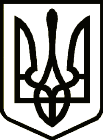 УкраїнаНОВГОРОД – СІВЕРСЬКА МІСЬКА РАДАЧЕРНІГІВСЬКОЇ ОБЛАСТІ(тридцять п’ята сесія VIІI скликання)РІШЕННЯ21 грудня 2023 року                                                                                          № 1074    Про внесення змін до договору оренди землі ТОВ «Ярославна»Розглянувши подану заяву ТОВ «Ярославна» про внесення змін                      до договору оренди землі, відповідно до ст. 30 Закону України «Про оренду землі», керуючись ст. ст. 26, 59 Закону України «Про місцеве самоврядування             в Україні», міська рада ВИРІШИЛА:1. Внести зміни до договору оренди землі № 9 від 21 вересня                              2018 року, на земельну ділянку загальною площею 0,1400 га, з кадастровим номером 7423610000:00:001:0982, яка розташована за адресою: площа Князя Ігоря, буд. 1, м. Новгород-Сіверський, Чернігівська область:1) пункт 5 викласти в такій редакції: «5. Нормативна грошова оцінка земельної ділянки з кадастровим номером 7423610000:00:001:0982 становить -  774351,61 грн  (сімсот сімдесят чотири тисячі триста п’ятдесят одна грн 61 коп.)»;2) пункт 9 викласти в такій редакції:«9. Орендна плата вноситься орендарем у грошовій формі та складає 6 % від нормативної грошової оцінки земельної ділянки, що становить 46461,10 грн (сорок шість тисяч чотириста шістдесят одна грн 10 коп.)»;2) уповноважити Новгород-Сіверського міського голову укласти додаткову угоду до договору оренди землі № 9 від 21 вересня 2018 року.2. Контроль за виконанням рішення покласти на постійну комісію міської ради з питань земельних відносин та екології.Міський голова                                                                         Л. Ткаченко